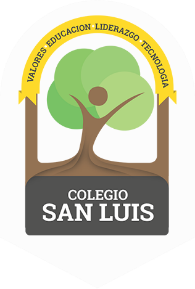     COLEGIO SAN LUIS                      			    KINDER 1                         			 Study guide                     (Math ( Monday 3th and Tuesday 4th  ).Numbers:  From 1 to 15.Shapes: Circle, triangle, square, star, heart, oval, rectangle and diamond.  Opposites: Open – close, behind – in front, , up – down, big – small, inside – outside. Colors: Purple, gray, black, brown, green, red, blue, yelloworange, pink and white. Vocabulary ( Wednesday 5th and Thursday 6th   ).Vocabulary: School objects, Family, Clothes, Toys, Community helpers, Means of transportation, Food, Fruits, Vegetables, Ecology and Animals. Letter: A,a - E,e – I,i – O,o and U,u (name, sound and trace). 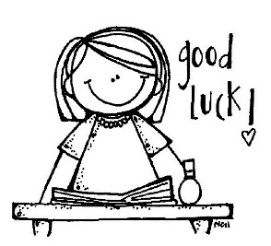 